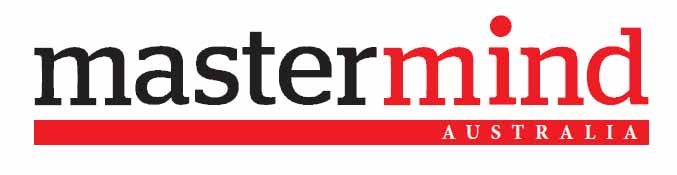                                                                                    FINAL ATAR EXAM FOCUS & 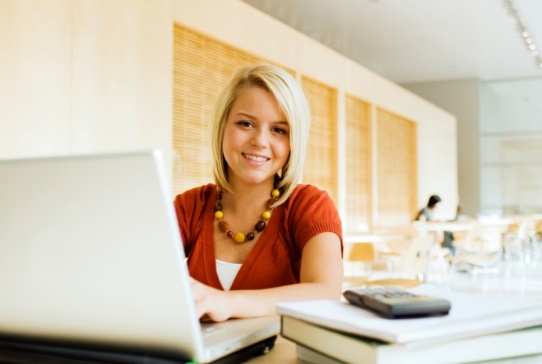                                                                                    MIDDLE SCHOOL PROGRAM                  Year 12 Program starts Sat 23 Oct                                                                                                    Years 7 to 11 Program starts Sat 16 OctExam Focus Program for Year 11 & 12 students -    Last intense program before final examsBroader range of subjects included     Master Class Program for Year 7 to 10 students -     Weekly tutorial classes held throughout the      school termClasses held at Christ Church Grammar School                 *20% school discount per subject*-10